Curriculum Vitae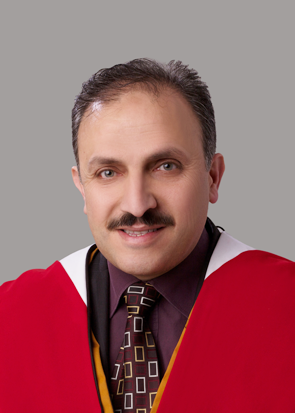 Name: Mohammed Issa Musa  MajdalawiPermanent Address: Tela’a Al- Ali 11953Amman, Jordan (Mobile: 00962-79-9397009)Email:   m.majdalawi@ju.edu.jo                 mohammadmj@yahoo.com,Specialization: Water and Environmental Economics.Personal Data:Date of Birth:  November 21st, 1966Place of Birth:  Salt, JordanMarital Status:  MarriedEducation:PhD, Agricultural Socio-Economics, Institute for Agricultural Economics and Social Sciences in the Tropics and Subtropics, University of Hohenheim, Germany (DAAD Scholarship).The title of PhD thesis: Socio-Economic Impacts of Re-used Water in Agriculture in Jordan”, June 2003.M. Sc., Agricultural Economics, Faculty of Agriculture, University of Jordan, Amman Jordan.The title of the thesis: Economic Analysis of Subsidizing Irrigation Water in the Jordan Valley,  1993.High Diploma, Agricultural Economic, faculty of agriculture, University of Jordan, Amman Jordan, 1991.B. Sc., Agricultural Economics, Faculty of Agriculture, University of Jordan, Amman Jorda(n 1989.Work Experience    Since September 2017               Head of Dept. of Agricultural Economics and  Up to date                           Agribusiness, Faculty of Agriculture, The University of Jordan. Summer 2017 (June-July)          Scientific Visitor; Teaching "Water   Economics" for master        students of  "Integrated Water Resource  and for master students         of "Natural Resource Management Program", Institute for       Technology and Resources Management, in the Tropics and        Subtropics (ITT), Technology Arts sciences,                                                                Cologne, Germany. Since February 2016                 Associate Professor, Dept. of Agricultural Economics and  Up to date                                      Agribusiness, Faculty of Agriculture, The University of Jordan.                                                       (Teaching the following courses:       Agribusiness Marketing, Environmental Economics, Project                                                        Assessment Analysis, Agriculture Price Analysis                                                        Economics Analysis and Advanced Price analysis)Summer 2016 (June-July)           Scientific Visitor; Teaching two modules of master programs; one of them is "Water   Economics" for master students of      Integrated Water Resource  Management and  the other one is "Environmental Evaluation Methods" for master students of "Natural Resource Management Program", Institute for Technology and Resources Management, in the Tropics and Subtropics (ITT), Cologne University of Applied Sciences,                                                         Cologne, Germany. Summer 2015 (June-July)        Scientific Visitor; Teaching two modules of master programs; one of them is "Water   Economics" for master students of      Integrated Water Resource  Management and  the other one is "Environmental Evaluation Methods" for master students of "Natural Resource Management Program", Institute for Technology and Resources Management, in the Tropics and Subtropics (ITT), Cologne University of Applied Sciences,                                                           Cologne, Germany.Summer 2014 (June-August)        Researcher and scientific Visitor, Institute for Technology and                                                                                Resources Management, in the Tropics and Subtropics (ITT),                                                          Cologne University of Applied Sciences,                                                           Cologne, Germany. (Teaching module of Water Economics for                                                           master students)September 2010-February 2016   Assistant Professor, Dept. of Agricultural Economic and                                                          Agribusiness, Faculty of Agriculture, The University of Jordan.                                                         (Teaching the following courses:                                                           Water Economics, Environmental Economics, Project                                                           Assessment Economics Analysis, Agriculture Price Analysis                                                            and Marketing)October 2009-September 2010    Assistant Professor, Dept. of Ag. Econ, Faculty of                                                          Agriculture, Jerash University.	Since May 2009                             AARINENA Consultant February 2009-June 2009            Lecturer, Dept. of Ag. Econ. & Agribusiness, Faculty of                                                          Agriculture, University of Jordan. (Part- time work)	                      July 2008-Novemeber 2008          Post Doctorate, Institute for Agricultural Economics and Social       				        Sciences in the Tropics and Subtropics, University of 				     		        Hohenheim, Germany  July 2005-July 2008                      Water Awareness Project Leader and Water Economic Expert,                                                        Neutral Resources and Environment Department, Arab                                                        Organization for Agricultural Development, Khartoum-Sudan. May 2005-July 2005                       Water Economic Expert, Natural Resources and Environment                                                          Department, Arab Organization for Agricultural Development,                                                          Khartoum-Sudan. July 2003-May 2005                       Free Consultant (agricultural economic\ water resources,                                                          environmental economic\ re-use water in agriculture), private                                                         business, Amman-Jordan.October 1999-July 2003               PhD Researcher and teacher assistant, University of hohenheim,                                                        Stuttgart-Germany.October 1998-July 1999                Economics Researcher, Foreign Traders Division, Policy and                                                         Economic Department, Ministry of Agriculture, Amman Jordan.October 1996-October 1998          Economics Researcher in Monitoring & Evaluation unit,                                                          Ministry of Agriculture, Amman Jordan.December 1994-October 1996       Socio - Economic Specialist, Income Diversification Project,                                                         Ministry of Agriculture, Amman Jordan.January 1994-December 1994        Free Consultant (agricultural economic), private business,                                                          Amman-Jordan.September 1991-December 1993   Teacher assistant, University of Jordan, Amman-Jordan.Special Experiences    Facilitator and Lecturer for the following training courses and workshops:E-consultation  Conference (Coordinator), AARINENA, September 2009 Water and Media Experts Meeting for preparing media material to implement media campaign for peninsula countries, Muscat-Oman, December, 2007.Three Arab Farmers-Exchange Visits to water projects in Arab countries, these are to Amman-Jordan, to Damascus-Syria and to Cairo-Egypt, July 2007. Training of Trainers course in Water Awareness Issues for Al-Maghreb Arab Region, Rabat-Morocco, November 2006.Woman Training course of "The Role of Women in Water Awareness and Extension" Amman-Jordan, September 2006.Workshop of "The Developing of Irrigation Water Cost Recovery Approaches According to Local and International Changing Conditions", Tunis, June 2006.Training of Trainers course in Water Awareness Issues for Middle Arab Region, Cairo-Egypt, May 2006.Training of Trainers course in Water Awareness Issues for Peninsula Arab Region, Dubia- United Arab Emirates, April 2006.Training of Trainers course in Water Awareness Issues for Al-Meshreq Arab Region, Damascus-Syria, December 2005.Workshop of "Coordination and Cooperation in Rift Valley Fever Disease Control", Damascus -Syria, September 2005. Training course of "Estimation of Rangeland Capacity and livestock management in Fragile Environment Zones, Leticia-Syria, August 2005.Training course of “Communication Skills and Planning the Extension programs”, Ministry of Agriculture, Amman-Jordan, October 1996.Supervisor for the following Master thesis Raed Ali Mohamad Abd al Qader, " Value Chain Analysis for Olive Planted in North of Jordan", The Thesis was Submitted in Partial Fulfilment of the Requirement for the Master’s Degree of Science in Agriculture Economic and Agribusiness –Faculty of Agriculture, The University of Jordan, Amman – Jordan,  2016.Ahmad Al-Sarayreh, "Techno-Economic Study of PV Powered Brackish Water Reverse Osmosis Desalination Plant in the Jordan Valley", The Thesis was Submitted in Partial Fulfilment of the Requirement for the Master’s Degree of Science in Integrated Water Resource Management, Faculty of Graduate Studied, The University of Jordan and Institute for Technology and Resource Management in Tropics and Subtropics (ITT), University of Cologne for Applied Sciences, 2015.Jonathan Schulze, "Analysis of the profitability and organizational structure of the first hydropower driven groundwater pumping system in the world in Java, Indonesia", The Thesis was Submitted in Partial Fulfilment of the Requirement for the Master’s Degree of Science in Integrated Water Resource Management, Faculty of Graduate Studied, The University of Jordan and Institute for Technology and Resource Management in Tropics and Subtropics (ITT), University of Cologne for Applied Sciences, 2015.Anas Daradkah, "The Identification of Challenges and Gaps facing the Implementation and Up Scaling of Solar Energy Farming in Jordan, A Socio-Economic Study from the Azraq Basin", The Thesis was Submitted in Partial Fulfilment of the Requirement for the Master’s Degree of Science in Integrated Water Resource Management, Faculty of Graduate Studied, The University of Jordan and Institute for Technology and Resource Management in Tropics and Subtropics (ITT), University of Cologne for Applied Sciences, 2015.Rafeek Ramadan, " The analysis of fertilizers and water resources Case study: West Nile Delta, Egypt", The Thesis was Submitted in Partial Fulfilment of the Requirement for the Master’s Degree of Science in Integrated Water Resource Management, Faculty of Graduate Studied, The University of Jordan and Institute for Technology and Resource Management in Tropics and Subtropics (ITT), University of Cologne for Applied Sciences, 2014.Allani Mohamed, "Preliminary feasibility study on developing an Irrigation Advisory Service at the Water Users Association Level, Tunisia, The Thesis was Submitted in Partial Fulfillment of the Requirement for the Master’s Degree of Science in Integrated Water Resource Management, Faculty of Graduate Studied, The University of Jordan and Institute for Technology and Resource Management in Tropics and Subtropics (ITT), University of Cologne for Applied Sciences, 2014.Florian J. Fischer, "The Political Economy of Groundwater Pricing for Irrigated Agriculture in the Azraq Basin in Jordan, The Thesis was Submitted in Partial Fulfillment of the Requirement for the Master’s Degree of Science in Integrated Water Resource Management, Faculty of Graduate Studied, The University of Jordan and Institute for Technology and Resource Management in Tropics and Subtropics (ITT), University of Cologne for Applied Sciences, 2013.Asma’a S. AL-Wajeeh, "Demand Analysis and Forecasting for Output Based Aid (OBA) Pilot to Supply Water in Peri-Urban Areas: Al-Qabel, Yemen". The Thesis was Submitted in Partial Fulfillment of the Requirement for the Master’s Degree of Science in Integrated Water Resource Management, Faculty of Graduate Studied, The University of Jordan and Institute for Technology and Resource Management in Tropics and Subtropics (ITT), University of Cologne for Applied Sciences, 2013.Jordi Nieder, "Agricultural Reuse of Wastewater in Wadi Musa-An economic Perspective", The Thesis was Submitted in Partial Fulfillment of the Requirement for the Master’s Degree of Science in Integrated Water Resource Management, Faculty of Graduate Studied, The University of Jordan and Institute for Technology and Resource Management in Tropics and Subtropics (ITT), University of Cologne for Applied Sciences, 2012.As an Examiner of Master ThesisFatema Hani Arabiat, "Assessing Export Promotion Needs of food Industries in Jordan", The Thesis was Submitted in Partial Fulfilment of the Requirement for the Master’s Degree of Science in Agriculture Economic and Agribusiness –Faculty of Agriculture, The University of Jordan, Amman – Jordan, 2016.Hala Shaheen, "Implementation of Decision Support System for Energy Efficiency of Amman Water Distribution System", The Thesis was Submitted in Partial Fulfilment of the Requirement for the Master’s Degree of Science in Integrated Water Resource Management, Faculty of Graduate Studied, The University of Jordan and Institute for Technology and Resource Management in Tropics and Subtropics (ITT), University of Cologne for Applied Sciences, 2015.Adla Hani Mohammad Al-Dabbas, "Economics of Producing and Utilizing Biogas from Livestock Manure in Jordan", The Thesis was Submitted in Partial Fulfilment of the Requirement for the Master’s Degree of Science in Agriculture Economic and Agribusiness, The University of Jordan, Amman – Jordan,  2013.Aline Bussmann, "Comparison of Indicators for Determining the Sowing Date of Rainfed Sorghum in El Gedaref, Sudan, The Thesis was Submitted in Partial Fulfilment of the Requirement for the Master’s Degree of Science in Integrated Water Resource Management, Faculty of Graduate Studied, The University of Jordan and Institute for Technology and Resource Management in Tropics and Subtropics (ITT), University of Cologne for Applied Sciences, 2013.Romuald Bolliger," Economic Comparison of Sanitation Systems for the Nile Delta and Analysis of Cost Effectiveness", The Thesis was Submitted in Partial Fulfilment of the Requirement for the Master’s Degree of Science in Integrated Water Resource Management, Faculty of Graduate Studied, The University of Jordan and Institute for Technology and Resource Management in Tropics and Subtropics (ITT), University of Cologne for Applied Sciences, 2013.Mays Al Sawalha, " Management of olive mills solid waste for water treatment: Economical Feasibility of Activated Carbon Production", The Thesis was Submitted in Partial Fulfillment of the Requirement for the Master’s Degree of Science in Integrated Water Resource Management, Faculty of Graduate Studied, The University of Jordan and Institute for Technology and Resource Management in Tropics and Subtropics (ITT), University of Cologne for Applied Sciences, 2012.Christian Glaser," Water Demand Management as an Instrument to Reduce the Negative Water Balance in the Damascus Basin, Syria, The Thesis was Submitted in Partial Fulfilment of the Requirement for the Master’s Degree of Science in Integrated Water Resource Management, Faculty of Graduate Studied, The University of Jordan and Institute for Technology and Resource Management in Tropics and Subtropics (ITT), University of Cologne for Applied Sciences, 2011 Christine Batsch, "Towards the Prevention of Water Pollution from Industrial Activities in the Nahr El-Kalb Watershed". The Thesis was Submitted in Partial Fulfillment of the Requirement for the Master’s Degree of Science in Integrated Water Resource Management, Faculty of Graduate Studied, The University of Jordan and Institute for Technology and Resource Management in Tropics and Subtropics (ITT), University of Cologne for Applied Sciences, 2011.ConsultationsSince 2017, member of the team of "Monitoring and Evaluation of the Community Action Plan Projects" Ministry of Environment, Project Management Unit-Badia Restoration Program. May 2016, Member of a team study of "Export Value Chain Analysis Fruit and Vegetables Jordan", Netherlands Enterprise Agency, Netherland. May 2015, project titled "Enabling the Business of Agriculture (EBA) World Bank Group", Washington DC, USA. April 2015, Socioeconomic Analysis of "Russaifah Phsphate Pile (area 3) and Russeifah Site (Areas 1 and 2) Projects Water Use and Environmental conservation Project for USAID.November 2014, Assessing the role of WUA in Wadi Mosa through Socio-economic Analysis of the impact of “Water Reuse and Environmental Conservation Project”, for USAID.February 2014, member of a team of preparing "Agricultural Competencies", National Testing Center, Higher Education Accreditation Commission, Jordan.June 2012 participating in preparing the feasibility study of "Preparation of the Feasibility study and Environmental and Social Impact Assessment for Zarqa Governorate Water System Restructuring and Rehabilitation " submitted to: Millennium Challenge Corporation and Ministry of Water and Irrigation and submitted by: Royal Scientific Society (RSS). June 2012 preparing the "Resettlement Action Plan Report (RAP)" as part of the "Preparation of the Feasibility study and Environmental and Social Impact Assessment for Zarqa Governorate Water System Restructuring and Rehabilitation " submitted to: Millennium Challenge Corporation and Ministry of Water and Irrigation and submitted by: Royal Scientific Society  (RSS). February 2012 participating in preparing a study of "Increasing Food Supply to Domestic and Regional Markets in the MENA Region- National and Regional Food Companies" submitted to FAO.November 2011, participating in preparing the report of "Information and Communication Management for Agricultural Research for Development in the WANA Region: ‍A Status Report", submitted to The Association of Agricultural Research Institutions in the Near East and North Africa (AARINENA).May  2011 preparing the report of "Micro-Level Assessment of potential direct and indirect impacts of climate change on socio-economic factors For Assessment of Direct and Indirect Impacts of Climate Change scenarios on water availability and quality in the Zarqa River Basin" Submitted to: UNDP-Jordan. Submitted by: Queen Rania Al-Abdullah Center for Environmental Sciences & Technology (QRACEST) Jordan University of Science and Technology (JUST) & Water and Environment Research and Study Center (WERSC) University of Jordan (JU).  March 2011 participating in preparing "Jordan’s Self-Assessment Report: For the Preparation of the Third National Communication Project Proposal to the United Nations Framework Convention on Climate Change", for USAID and the Jordan Ministry of Environment.  March 2011 participating in preparing "Enabling Activities for the Preparation of Jordan’s Third National Communication Proposal to the United Nations Framework Convention on Climate Change UNFCCC (JSA-TNC), for USAID and the Jordan Ministry of Environment.  2010-2011 participating in implementing the project of  "Assessing the socioeconomic benefits of ecological system services and their integration into models of optimal land-use under climate change in the Jordan River basin" as part of "The GLOWA Jordan River Project" under the title “Global Change and the Hydrological Cycle” sponsored by German Federal Ministry of Education and Research.December 2010 preparing the report of "Socio-Economic Characterization in the Water and Livelihoods Initiative (WLI) Benchmark Sites in Palestine" as part of the project of “Improving Rural Livelihoods through Sustainable Water Use and Land Use Management in Middle East”, funded by ICARDA and USAID.March- June 2010-Participating in reviewing and assessing studies executed by the Feasibility Study Consultants for the following projects that are proposed by the Government of Jordan(GOJ) as part of a Compact between the GOJ and the Millennium Challenge Corporation  (MCC):P1 – Restructuring and Rehabilitation of Zarqa Water NetworkP1-A:  Zarqa Governorate Well RehabilitationP1-B: Zarqa Governorate Water System RehabilitationP1-C:  Management Contract for Zarqa GovernorateP2 – Zarqa Governorate Wastewater System Reinforcement and ExpansionP3 – Expansion and Upgrades to As-Samara Wastewater Treatment PlantDecember 2009 participating in preparing the "Bio-fuel Production Effects on Socio-Economic, Environmental and Agricultural Aspects in WANA Region", paper prepared on behalf of AARINENA Presented at ERA-ARD/SAG Special Event on Bioenergy Brussels.October 2009 participating in preparing "Regional Reviews, towards the Global Conference on Agricultural Research for Development in WANA Region" a report of regional research priorities, national and regional agricultural frameworks which has been prepared for The Association of Agricultural Research Institutions in the Near East and North Africa (AARINENA) as a process of consultation towards the March 2010 of Global Conference on Agricultural Research for Development (GCARD).September 2009 preparing the report of "Summary of E-Consultation of West Asia and North Africa (WANA) Region" for AARINENA.February 2010, a study of "The Economic Analysis of using Water in different sectors" in UAE as part of "UAE Strategic Plan for Water Conservation, submitted to UAE Ministry of Environment and Water submitted by International Center for Biosaline Agriculture (ICBA)Special Courses"ArcGIS Desktop II: Tools and Functionality", 24 Hours conducted by InfoGraph, Amman- Jordan, June 2011."ArcGIS Desktop III: Workflow and Analysis", 16 Hours conducted by InfoGraph, Amman- Jordan, June 2011."Building Geodatabases", 24 Hours conducted by InfoGraph, Amman- Jordan, July 2011."Data Production and Editing Techniques", 24 Hours conducted by InfoGraph, Amman- Jordan, October, 2011."Designing the Courses  Syllabus" The University of Jordan, 11th -12th September 2011.    " Teaching Strategies" The University of Jordan, 13th -18th September 2011.   "The Skills of Effective Teaching in the University " The University of Jordan, 19th -22nd September 2011.   "Evaluating of the Students and Preparing the Exams" The University of Jordan, 25th -28th September 2011.   "The Rule and Regulations of the University of Jordan" The University of Jordan, 29th – September-2nd October 2011.   "Morals of the Work in the University" The University of Jordan, 3rd  October 2011.   "Economic Issues of Waste Solid Management", The Kuwaiti Association for Environment protection, Amman Jordan, 2003. “Evaluating Environmental Impact on Agricultural Projects” Arab Organization of Agricultural Development (AOAD) in Damascus-Syria, 1997.“Public Awareness Facilitator Training at Small Project Level” Queen Zein Al- Sharaf Complex for Development, Amman-Jordan. 1996. “Farm Management”, Consultation, Technical Services and Studies Center, University of Jordan, Amman-Jordan, 1995.“Participatory Situation Analysis and Activities Planning” Development and Employment Fund, Amman-Jordan, 1995.“Training of Trainers on Food and Agriculture Policy Analysis”, CARDNE, Amman-Jordan, 1995.“Financial and Economic Cost - Benefit Analysis”, Ministry of Planning, Amman-Jordan, 1995.Conferences and WorkshopsAttendingIUCN World Conservation Congress, Hawai'-Honolulu, USA, 1-10 September 2016.   "IUCN ROWA 8th Regional Conservation Forum", Amman, Jordan, 10-12 November 2015.“Transformation in Higher Education” -Towards Participatory and Interdisciplinary Learning – (conference), Cairo Egypt, 16th and 17th November 2014."Enquiry Based Learning in Higher Education" (Workshop), University of Applied Sciences Cologne – ITT,  Cologne Germany, June 23rd – 26th, 2014."Water–Energy-Food Security Nexus", Cologne University of Applied Sciences and The University of Jordan, Amman Jordan 23rd January 2014. 2nd Amman-Cologne Symposium: Green Growth and Water Resources in the MENA Region, Amman Jordan, 23rd January 2012."4th didactic and Strategic Meeting of Lecturers (Integrated Water Resources Management), Cologne University of Applied Sciences and The University of Jordan, Amman Jordan 24 January 2012. "3rd didactic and Strategic Meeting of Lecturers (Integrated Water Resources Management), Amman Jordan 25 January 2011. "GLOWA (Jordan river Project) Status Conference" Petra Jordan, 11-13 July 2010. "Face-2-Face Workshop Regional Consultations West Asia and North Africa Region", Bibliotheca Alexandria, Alexandria, Egypt, 10-12 November 2009. Tropical day 2009, Hamburg Germany, September 6 to 2009" Dams on the Nile: Lessons Learnt and Future Perspectives" Khartoum-Sudan, January 2008."Duetscher Tropentag 2001" Conference on International Agricultural Research for Development, Bonn Germany, 2001.Presentations and LecturesMohammad Majdalawi, presenting "The Efficient Use of Soilless Techniques to Maximize The Benefit for Farmers" on the "2nd International Conference on Food and Agricultural Economics", 27-28th April 2018, Alanya, Turkey.Amani Al-Assaf, Mohammad Majdalawi and Sabine Schlueter, hosting a session of "The effects of social and economic activities on the economic values of ecosystem services" on the " MENA 2018 ESP Regional Conference" Dead Sea 22-25 April, 2018.Mohammad Majdalawi, presenting "Water Ecosystem Services-Green Economy" on the workshop of "Water-relate ecosystem services" at The University of Jordan on 20/2/2018. M. Majdalawi, "Trading in the Wholesale Markets in Jordan", workshop of " The reality of agricultural marketing of plant production in Jordan under the current circumstances in the region, The University of Jordan, Amman-Jordan, 23rd February 2014.  Majdalawi Mohammad, "Green Economy and Water Resources", conference of " Water Resources Assessment, Amman, Jordan, 2013.M. Majdalawi, "Micro-Level Assessment of potential impacts of climate change on socio-economic factors", Second workshop with national partners of the project of "Assessing the Impact of climate change on the water resources in Zarqa basin" Queen Rania Al-Abdullah Center for Environmental Sciences & Technology (QRACEST) Jordan University of Science and Technology (JUST) and Water and Environment Research and Study Center (WERSC) The University of Jordan (JU), Amman Jordan, 27th February 2011.S. Al-Habbab and M. Majdalawi, "Producing the biofuel: Advantages and Disadvantages",  Workshop of " Biofuel in Jordan: between the  research and the application", Al-shobak College\ Al-Balqa University, Al-Shobak Jordan, 20 May 2010. Al-Sharafat Ali, Al-Deseet Basam and Majdalawi Mohammad, Third Scientific Day of "Severity of Weather Conditions on Broiler Production in Jordan",  Jerash Private University, Jerash-Jordan, April 2010.   Majdalawi Mohammad, "Processes of Water Conservation and the Rationale Use of Water in Agriculture Sector in the Arab Region", Workshop of “Rationale Water Use: Supporting Arab Water Security”, Water Research and Water Arab Security Center, Damascus- Syria, April 2007.Majdalawi Mohammad, “Water Scarcity in Arab Region”, workshop of "World Water Day",  Khartoum-Sudan, March 2007.Majdalawi Mohammad, "National and International Development Issues and their effects on Water scarcity in Arab Region”, First Media Meeting for Environment and sustainable Development, Arab League, Cairo-Egypt, November 2006. Majdalawi Mohammad, "The Resource Management in different farming systems according to the different water qualities: A case from Jordan" (poster), conference of  (Deutscher Tropentag 2002), University of Kassel, Germany, October, 2002.Majdalawi Mohammad, "Economic Orientation of water price in Jordan Valley",  The First Agricultural Scientific Conference, The University of Jordan, Amman, Jordan 1993. Studies, Papers, Articles and PublicationsMohammed Basheer, KevinG.Wheeler LarsRibbe, Mohammad Majdalawi, Gamal Abdo, and Edith A.Zagona, Quantifying and evaluating the impacts of cooperation in transboundary river basins on the Water-Energy-Food nexus: The Blue Nile Basin, Journal of Science of The Total Environment\ Elesevier, Volume 630, 15 July 2018, Pages 1309-1323, 2018Alsarayreh Ahmad , Majdalawi Mohammad , Bhandari Ramchandra, " Techno-Economic Study of PV Powered Brackish Water Reverse Osmosis Desalination Plant in the Jordan Valley, Int. J. of Thermal & Environmental Engineering Volume 14, No. 1 (2017) 83-88, 2017.M. Majdalawi, C. Raedig, E. Al-Karablieh1, A Salman1, S.Schlueter, and M. Tabieh,"" Integration of different environmental valuation methods to estimate forest degradation in Arid and Semi Arid Regions, International Journal of Sustainable Development and & world Ecology, Volume 23, 2016 - Issue 5, 2016.Tabieh, M., Al-Karablieh, E., Salman, A., Qtaishat, T., Al-Qudah, H., Majdalawi, M. and Al-Khatib, H.,  "Economic Analysis of Micro-Catchment Rainwater Harvesting Techniques in Jordan’s Arid Zones", International Journal of Applied Environmental Sciences ISSN 0973-6077 Volume 10, Number 4 (2015), pp. 1205-1225, September 2015.Mohammad I. Majdalawi; Tala Qtaishat; Mohammad A. S. Tabieh and Houthaifa M. Alqubilat, "The Economic Analysis of Biofuel Production: Case Study in Jordan", Life Science Journal, Vol. 11 no.9 (2014), pp.131-136, November 2014.T. Qtaishat and M. Majdalawi, "Water Cost Recovery, water Value and Water Prices: their Impact on the Water Demand in the Agriculture Sector", Conference of "Water in the Arab World: Status, challenges and Opportunities (WAWCO 2014)", The University of Jordan, Amman- Jordan,  25-27 Feb. 2014 Ali AL-Sharafat, Tala Qtaishat & Mohammed Majdalawi, "Loan Repayment Performance of Public Agricultural Credit Agencies: Evidence from Jordan", Journal of Agricultural Science; Vol.5, no.6; ISSN 1916-9752 E-ISSN 1916-9760, 2013.Bassam Aldeseit, Mohammad Majdalawi and Mysaa Ata, "Application of Linear Programming Technique to formulate Least cost Balanced Ration for Calves-Fattening in Jordan", Journal of Animal and Veterinary Advances 11 (17): 3119-3124 ISSN:1680-5593,  2012.Tala Qtaishat, Ali Al-Sharafat and Mohammad Majdalawi, "A comparative Economic Analysis of Sheep Production Systems: A Case Study of Jordan". Journal of food, Agriculture & Environment JFAE Vol 10(2): 690-694, 2012Majdalawi, M." A preliminary assessment of subsidies of water consumption: case study United Arab Emirates", Jordan Journal of Agriculture Science. Vol. (8), No. (2), pp.180-196 ISSN 1815-8625, June 2012.Mohammad I. Majdalawi, Mohammad Samir H. El-Habbab, Emad K. Al-Karablieh and Amani Alassaf "Economic and Socio-economic Impact of Biofuel Production in the Arab Region", African Journal of Agricultural Research. Vol. 7(14), pp.2114-2123 ISSN 1991-637X, published: 12 April 2012.Amani Al-Assaf, Mohammad Majdalawi and Oraib Nawash, "Factors affecting farmer’s decision to continue farm activity in marginal areas of Jordan", African Journal of Agricultural Research. Vol. 6(12), pp.2755-2760 ISSN 1991-637X, June 2011Doppler W., Al-Mohamed Salwa. and Majdalawi M., Translation a book to Arabic Language "Planning, Evaluation and Management of Development Projects", Margraf Publishers GmbH, ISBN 978-3-8236-1581-1, 269 pages, Germany, 2010.AL-Assaf, A. and  M. Majdalawi, "The Dynamics of Farming Systems in Marginal areas of Jordan between 1992 and 2006", Published in: Werner Doppler and Krishna Bahadur K. C. (Eds.): Farming and Rural Systems Economics and Biodiversity in the Tropics. Proceedings of the International DAAD Alumni Summer School, Sep 29 to Oct 4, 2009, University of Hohenheim, Germany, Magraf Publishers, Weikersheim, 100- 112, ISBN 978-3-8236-1585-9, Hohenheim University, Stuttgart-Germany, 2009Doppler W., Majdalawi M. and Al-Mohamed Salwa,"Economics of Resources Use and Farming Systems Development in the Middle East and East Africa", (Book of artticles) Margraf Publishers GmbH, ISBN 978-3-8236-1556-9, 298 pages, Hohenheim University, Stuttgart Germany, 2009.  Majdalawi M. “Economics of Irrigated Crops Production and Water Use Efficiency across Arab Countries”, Margraf Publishers GmbH, ISBN 978-3-8236-1556-9, Hohenheim University, Stuttgart-Germany, 2009.  Majdalawi M. and Al-Mohamed Salwa Comparing Farm Efficiencies in Main Irrigation Zones in Syria, Margraf Publishers GmbH, ISBN 978-3-8236-1556-9, Hohenheim University, Stuttgart-Germany, 2009.Mohammad Majdalawi, "The Environmental Dynamic Use of Re-used Wastewater in Arabic Agriculture",  Conference of " Re-used Wastewater in Agricultural Irrigation as  A Strategic Option for Kuwait Country", Kuwait, November, 2007.      Mohammad Majdalawi, "Modeling Re-Used Water in Agriculture and its Future Environmental Impact- Case in Jordan" Dynamic System conference ISBN 0-9745329-2-4 , Boston USA, July 2005. Mohammad Majdalawi, "Approaches and Policies for Estimating Irrigation Water Cost in Arab Countries", Water, Land and Food Security in the Arid and Semi-Arid Regions, Mediterranean Agronomic Institute, Bari-Italy, 6-11 September 2005. Mohammad Majdalawi, "Trader Opinion About Consumer Acceptance of Agricultural Products Irrigated With Low Quality Water- case from Jordan",  WSTA Seventh Gulf Water Conference, Conference Proceedings Volume I, ISBN: 99906-41-67-6, Kuwait, 19-23 November 2005Mohammad Majdalawi," Improving and Developing the Surface Irrigation Systems Towards increasing Water Efficiency Use In Arab Countries", WSTA Seventh Gulf Water Conference, Conference Proceedings (99906-41-64-1 ردمك: ) Kuwait, 19-23 November 2005.  Mohamamd Majdalawi as a member of team "Developing and Coordinating the Legislations of Wildlife in Arab Countries" Arab Organization for Agricultural Development, December, 2005.Mohamamd Majdalawi as a member of team "The Developing of Irrigation Water Cost Recovery Approaches According to Local and International Changing Conditions" Arab Organization for Agricultural Development, December, 2005.Mohammad Majdalawi, "Socio Economic Impact of Reused Water in Agriculture in Jordan" edited by Werner Doppler, University of Hohenheim  and Siegfried Bauer, Justus-Liebig Giessen, Margraf Publishers GmbH, ISSN 1616-9808, Germany, 2003.Mohammad Majdalawi, "Consumer’s View on Agricultural Products Produced with Low Quality Water: A case from Jordan", Fifth IFSA European Symposium "Farming and Rural Systems Research and Extension, Local Identities and Globalisation", ISBN: 88-8295-043-3, Florence Italy, April 8-11 - 2002 Mohammad Majdalawi, Poster " Socio-Economic Impacts of Using Water of different Qualities in Jordanian Agriculture", Fifth IFSA European Symposium "Farming and Rural Systems Research and Extension, Local Identities and Globalisation", ISBN: 88-8295-043-3Florence Italy, April 8-11 - 2002. Mohamamd Majdalawi as a member of team “Study the Management of Land and Water Harvesting in Upper Yarmouk Basin” Participated with team study, Water Study and Environmental Research Central, University of Jordan, Amman-Jordan, 1999.Mohamamd Majdalawi as a member of team “Evaluation Study of the Income Diversification Project” Participated with team Study, Ministry of Agriculture, Amman-Jordan, 1998. Mohamamd Majdalawi as a member of team “Study Environmental and Socio-Economic Status of Suggested Range Sites and Selection of two Pilot Sites to the National Program for Development and Rehabilitation of Ranges” Ministry of   Agriculture, Amman-Jordan 1997. 	Mohamamd Majdalawi as a member of team “Analysis the efficiency of machines in Agriculture Machines Project belong to JCL” for Ministry of Agriculture, Amman-Jordan 1996. 	Mohamamd Majdalawi as a member of team “The expected cost of the head of Shami goats in Wala station” Ministry of Agriculture, Amman-Jordan, 1995.Mohamamd Majdalawi as a member of team “Estimation the efficiency of use new technology in Vegetables Production” Arab Organization of Agriculture Development AOAD, Khartoum-Sudan, 1995.LanguagesArabic: Mother Language.English: reading, writing and speaking very well.German: reading, writing and speaking good.Computer SkillsWindows. WinWord.Power Point.ExcelSPSS.Plp88: for Building Linear Programming Models.XA Software: for Building Linear and Dynamic Models.Vensim Software: to build Simulation Dynamic System ModelsHobbiesChessSportsAffiliationsInternational Union for Nature conservation (IUCN), since 2014.Agricultural Organic Association, Amman, Jordan (since 2005).Jordan Agricultural Engineers Association. Amman-Jordan (since 1989).Environmental committee/ Jordan Agricultural Engineers Association, Amman-Jordan (2003-2005). Referees:Prof. Werner Doppler, Hohenheim University, 70599 Stuttgart, Germany. Tel. (0049-711-45923517)               E-mail: Werner.Doppler@uni-hohenheim.de Prof. Sabine Schlueter, ", Institute for Technology and Resources Management, in the Tropics and Subtropics (ITT), Technology Arts sciences, Cologne, Germany.            E-mail: sabine.schlueter@th-koeln.de            Tel: +49 221 82752945Prof. Mohammad Sameer Al-Habab, samirhabbab@gmail.com       Tel. (00962-6-5355000), University of Jordan. Amman Jordan.Prof. Mahmoud Ali salem Tel. (00962-6-5355000), University of Jordan.Mr.Mohammad Rafiq JamousTel. (5686151), Ministry of Agriculture. Dr. Salem Al-louzi, General Director of Arab organization for agricultural  Devlepoment, Tel: 00249-183-472176 Khartoum-Sudan. I hereby certify that all the above-mentioned information is true hopping it will meet your satisfaction, Looking forward to joining you.                                                                                                       Signature                                                                                                 Mohammad Majdalawi